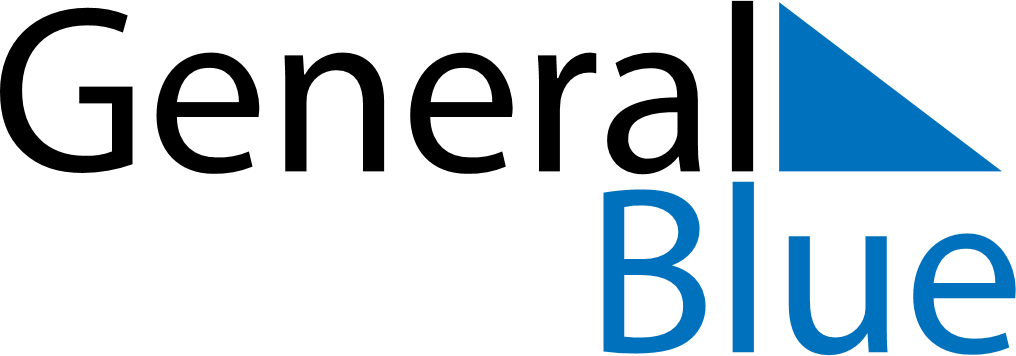 February 2027February 2027February 2027South KoreaSouth KoreaSundayMondayTuesdayWednesdayThursdayFridaySaturday12345678910111213Korean New Year141516171819202122232425262728